УРОК ЦИФРЫ —всероссийский образовательный проект в сфере цифровой экономикиЭто возможность получить знания от ведущих технологических компаний: Яндекса, «Лаборатории Касперского», Фирмы «1С», госкорпорации Росатом, VK и Академии искусственного интеллекта для школьников благотворительного фонда Сбера «Вклад в будущее», а также Ozon Tech.МЕССЕНДЖЕРЫОбщение онлайн сопровождает современного человека в личных, учебных и деловых вопросах. Познакомьтесь с историей цифровых сервисов для общения, с основными принципами цифрового этикета, а также изучите технологии, которые применяются в мессенджерах: от чат-ботов до нейросетей, которые расшифровывают аудиосообщения.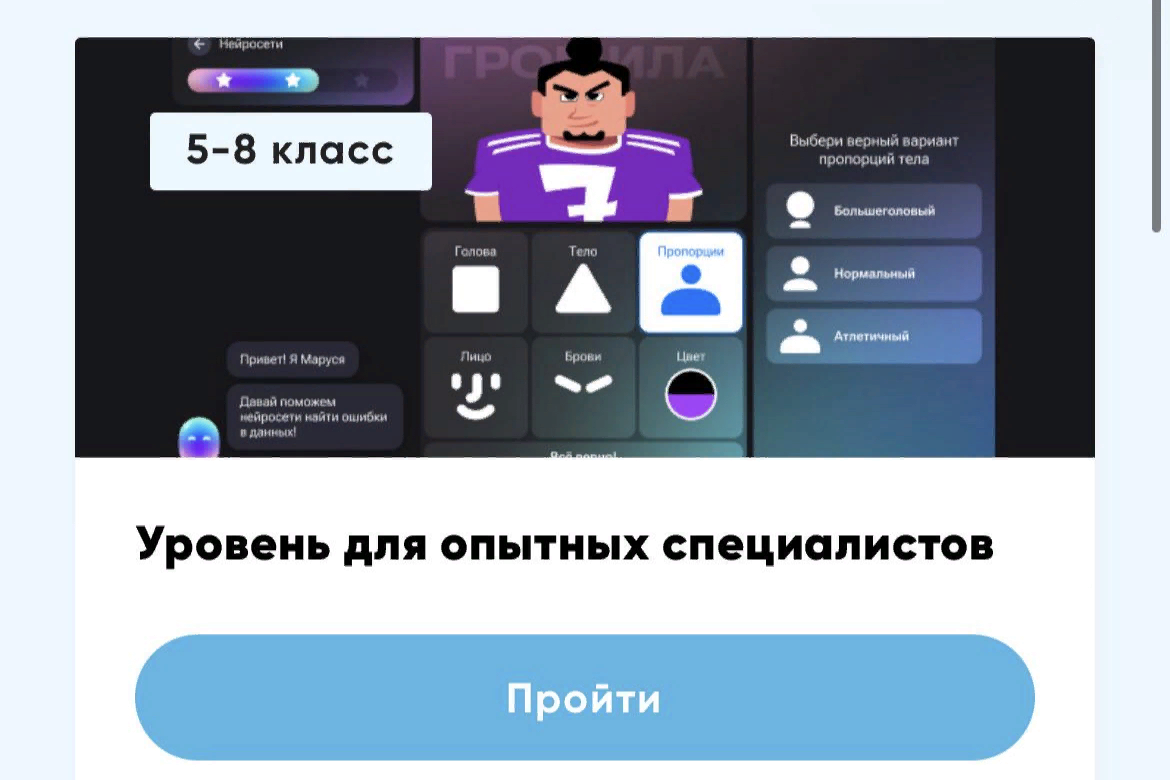 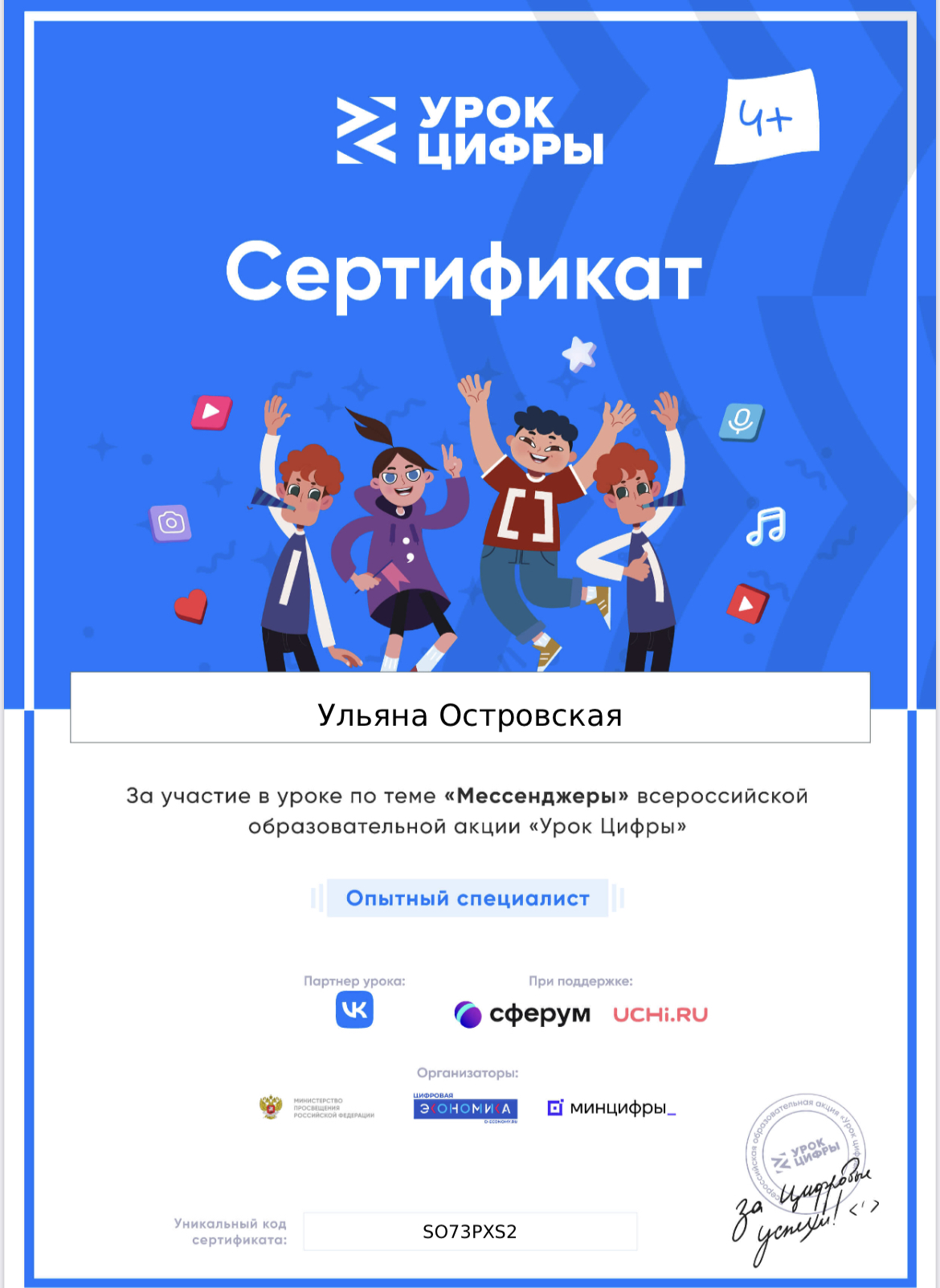 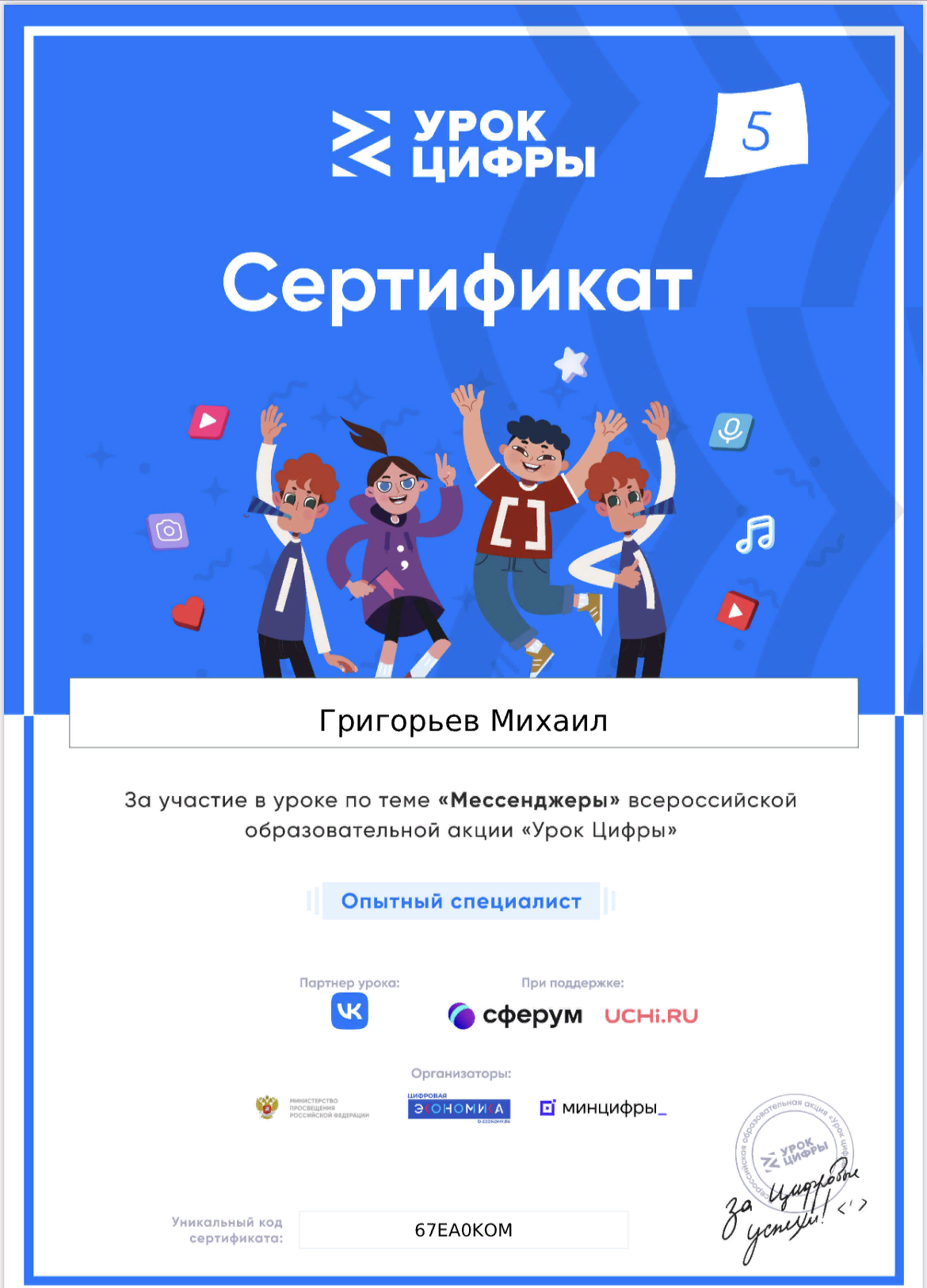 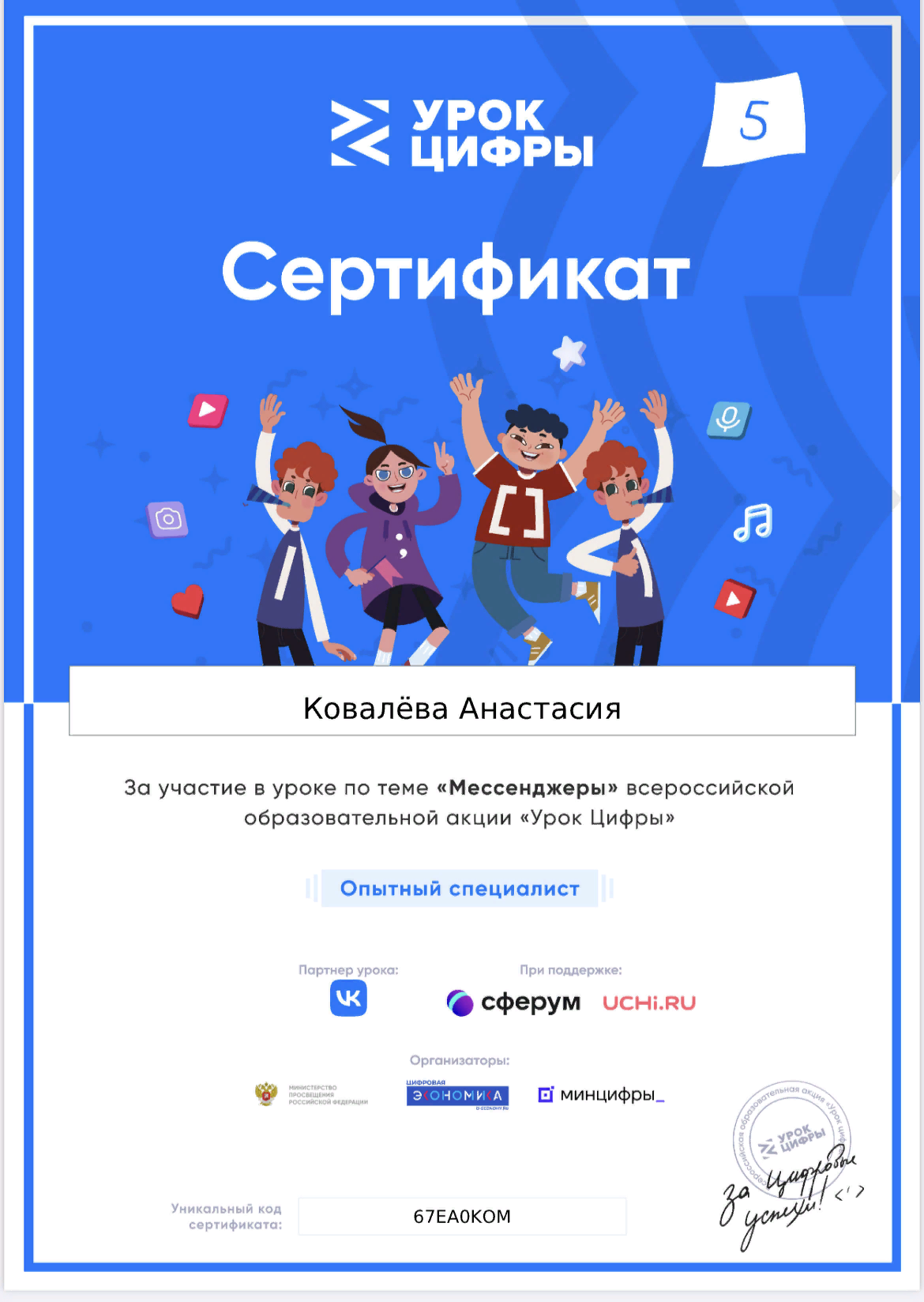 